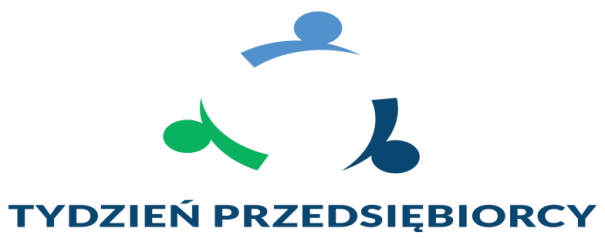 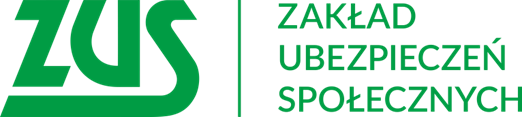 Skorzystaj z bezpłatnych szkoleń !!!W ramach tegorocznego Tygodnia Przedsiębiorcy Zakład Ubezpieczeń Społecznych  I Oddział w Łodzi zaprasza Państwa27 września 2019 r. do udziału w bezpłatnych szkoleniach pt.:09:30	Prawo do zasiłku macierzyńskiego po zmianie przepisów, jakie weszły w życie w 2016 roku11:00	Zapobieganie wypłacie nienależnych świadczeń-współpraca ZUS i płatników składek w zakresie kontroli zwolnień lekarskichSzkolenia odbędą się w Biurze Terenowym w Łęczycy przy ul. Zachodniej 8.Ze względu na ograniczoną ilość miejsc prowadzone są zapisy na szkolenie, które przyjmowane są pod numerem telefonu: tel.  24 721 07 13 bądź pod adresem
e-mail  szkolenia_lodz@zus.plNa szkolenie zapraszamy wszystkich chętnych zainteresowanych tematem.